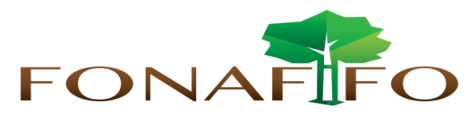 Fondo Nacional de Financiamiento  ForestalJunta DirectivaSesión Ordinaria N°03-2021, miércoles 10 de marzo de 2021 a las 09:00 a.m., presencia virtualAGENDALectura y aprobación de la agenda del díaLectura y aprobación Acta N°02-2021Informe caso Inversiones CAMOBI S.A.Presentación Estados Financieros al cierre del 2020Presentación situación proceso de pagos de PSA 2021Presentación escenarios de PSA 2021Nota Forestales Finca La Escondida S.A.Informe recurso de apelación planteado por la empresa Applied Research Sociedad Anónima, contratación número 2019LA-000011-0012100001Lectura de correspondencia:Correspondencia recibida:Oficio DM-0178-2021 del Despacho de la Ministra en respuesta al oficio AI-013-2021, referente a las disposiciones por cumplir, que emitió la Auditoría Interna, en el informe AI-098-2020.Puntos variosExpediente llamado a audiencia